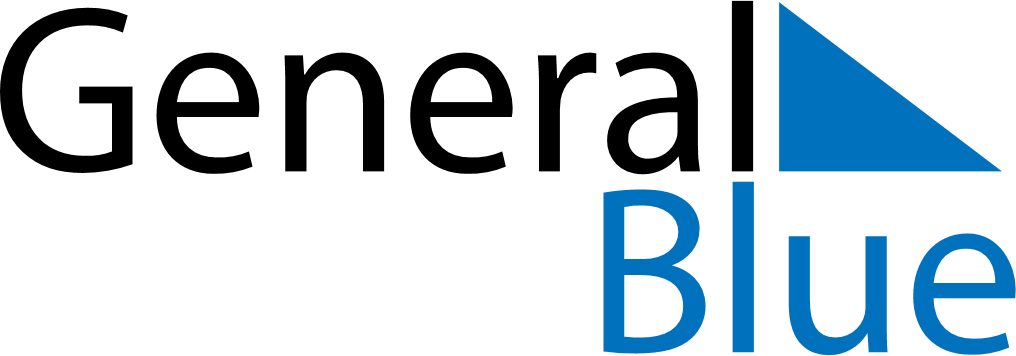 October 2024October 2024October 2024October 2024October 2024October 2024Rantasalmi, South Savo, FinlandRantasalmi, South Savo, FinlandRantasalmi, South Savo, FinlandRantasalmi, South Savo, FinlandRantasalmi, South Savo, FinlandRantasalmi, South Savo, FinlandSunday Monday Tuesday Wednesday Thursday Friday Saturday 1 2 3 4 5 Sunrise: 7:14 AM Sunset: 6:38 PM Daylight: 11 hours and 24 minutes. Sunrise: 7:16 AM Sunset: 6:35 PM Daylight: 11 hours and 18 minutes. Sunrise: 7:19 AM Sunset: 6:32 PM Daylight: 11 hours and 12 minutes. Sunrise: 7:22 AM Sunset: 6:28 PM Daylight: 11 hours and 6 minutes. Sunrise: 7:24 AM Sunset: 6:25 PM Daylight: 11 hours and 0 minutes. 6 7 8 9 10 11 12 Sunrise: 7:27 AM Sunset: 6:22 PM Daylight: 10 hours and 55 minutes. Sunrise: 7:30 AM Sunset: 6:19 PM Daylight: 10 hours and 49 minutes. Sunrise: 7:32 AM Sunset: 6:15 PM Daylight: 10 hours and 43 minutes. Sunrise: 7:35 AM Sunset: 6:12 PM Daylight: 10 hours and 37 minutes. Sunrise: 7:38 AM Sunset: 6:09 PM Daylight: 10 hours and 31 minutes. Sunrise: 7:40 AM Sunset: 6:06 PM Daylight: 10 hours and 25 minutes. Sunrise: 7:43 AM Sunset: 6:03 PM Daylight: 10 hours and 19 minutes. 13 14 15 16 17 18 19 Sunrise: 7:46 AM Sunset: 5:59 PM Daylight: 10 hours and 13 minutes. Sunrise: 7:48 AM Sunset: 5:56 PM Daylight: 10 hours and 7 minutes. Sunrise: 7:51 AM Sunset: 5:53 PM Daylight: 10 hours and 2 minutes. Sunrise: 7:54 AM Sunset: 5:50 PM Daylight: 9 hours and 56 minutes. Sunrise: 7:56 AM Sunset: 5:47 PM Daylight: 9 hours and 50 minutes. Sunrise: 7:59 AM Sunset: 5:44 PM Daylight: 9 hours and 44 minutes. Sunrise: 8:02 AM Sunset: 5:41 PM Daylight: 9 hours and 38 minutes. 20 21 22 23 24 25 26 Sunrise: 8:05 AM Sunset: 5:37 PM Daylight: 9 hours and 32 minutes. Sunrise: 8:07 AM Sunset: 5:34 PM Daylight: 9 hours and 26 minutes. Sunrise: 8:10 AM Sunset: 5:31 PM Daylight: 9 hours and 20 minutes. Sunrise: 8:13 AM Sunset: 5:28 PM Daylight: 9 hours and 15 minutes. Sunrise: 8:16 AM Sunset: 5:25 PM Daylight: 9 hours and 9 minutes. Sunrise: 8:19 AM Sunset: 5:22 PM Daylight: 9 hours and 3 minutes. Sunrise: 8:21 AM Sunset: 5:19 PM Daylight: 8 hours and 57 minutes. 27 28 29 30 31 Sunrise: 7:24 AM Sunset: 4:16 PM Daylight: 8 hours and 51 minutes. Sunrise: 7:27 AM Sunset: 4:13 PM Daylight: 8 hours and 45 minutes. Sunrise: 7:30 AM Sunset: 4:10 PM Daylight: 8 hours and 40 minutes. Sunrise: 7:33 AM Sunset: 4:07 PM Daylight: 8 hours and 34 minutes. Sunrise: 7:36 AM Sunset: 4:04 PM Daylight: 8 hours and 28 minutes. 